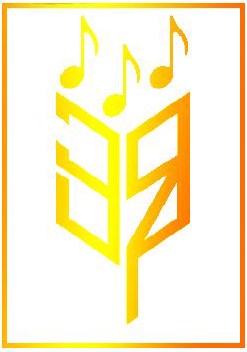 СТАТУТОбщина Вълчедръм и НЧ „Рало – 1891” обявяват Трети фолклорен фестивал “Песни и танци от  Златията”, който ще се проведе на 8 и 9 октомври 2016 година  Фестивалът се провежда под патронажа на Кмета на община Вълчедръм. Участие могат да вземат всички, които изпълняват български автентичен и обработен фолклор (песен, танц или обичай). Възрастта е без ограничение.Цел.Утвърждаване присъствието на фолклорното танцово, словесно и музикално-певческо изкуство в съвременния живот. Създаване  възможност на самодейните колективи да получат обществено признание и да докажат, че и днес фолклорът е част от нашия свят. II. Организатори.Организатори на Фолклорния фестивал “Песни и танци от Златията” са Община Вълчедръм и НЧ “Рало-1891” - Вълчедръм.Осигурява се професионално жури.III. Регламент.Участниците във Фолклорния фестивал “Песни и танци от Златията” представят своя програма при следния регламент:Колективите за народни обичаи представят обичай до 10 минути.Певческите групи и танцовите  състави –  изпълнения до 8 минути.Индивидуалните изпълнители (певци и инструменталисти) – изпълнения до 4 минути.IV. Изисквания към заявките.1.Заявките трябва да съдържат следната информация: Име на изпълнителя/колектива, наименование на изпълненията, времетраене, предпочитан ден за участие;Брой участници;Художествен ръководител;Адрес и телефон за контакт.2. Заявките да се изпращат в срок до 5 септември 2016 г. на адрес:НЧ „Рало-1891”, ул. „България” № 22, гр. Вълчедръм - 3650, обл. МонтанаилиЕ-mail: vdrmkmet@yahoo.com  ralo1891@@abv.bg